101 Name of the company:     							CIN:				102 Address of the Company (for correspondence)  									        City/District			State 				 PIN 				103 Name of the Respondent: Shri/Smt./Kum									104 Designation: 												105 Respondent’s Corporate Email Address:  									106 Telephone No.:   				107 Fax No.: 						108Company e-mail:    					109Company web-site Address______________________110 NIC Code for Industry: _________________________________111Industry: ____________________________________112 Status: (Listed/Unlisted) 										________113 Ownership: (Government/Non-Government) __________________						114 Type of Company: Public Limited/Private Limited__________________						115 Size: Micro A ; Small B; Medium C; Large D __________________						                As per MSME definition:  Based on Investment in Plant & Machinery/ Equipment and Annual Turnover.Seal of the Company after filling-in the ScheduleBlock 2: Product Details(Please write the main and two major products (in order of production) manufactured by the company)Block 3: Paid-up Capital, Annual Production and Current level of Capacity UtilisationPlease tick())the appropriate size-class in which your company currently falls: * Compared to installed capacityBlock 4: Is your company’s normal production level expected to face any constraints during the Current Quarter (Jul-Sep 2024) (Please tick () the relevant column)If ‘Yes’ to item 400 indicate the possible reasons thereof (please tick () the relevant column for each reason)Block 5.  Assessment for the current quarter (Jul-Sep 2024) and Expectations for the next quarter (Oct-Dec 2024)Block 5 (A).  Expectations for two quarters ahead (Jan-Mar 2025) and three quarters ahead (Apr-Jun 2025)(A few critical parameters)Notes to Block 5: @: Average level may be obtained as the average of level at the end of four quarters during the corresponding preceding year. @@: In the case of multi product companies, the average of the price changes may be taken into account. @@@: Gross profits are defined as total income minus manufacturing expenses, salaries and wages, other expenses and depreciation and other provisions (except tax provision). In other words, profits are gross of interest and tax provision (PBIT). ‘Net Sales’ are sales net of ‘rebates and discounts’ and ‘excise duty and cess’.  Comments/suggestions (if any) on any sector-specific sentimentsAssessment for Jul-Sep 2024 (Current Quarter) &Expectations for Oct-Dec 2024 (Next Quarter) as well as for Jan-Mar 2025 and Apr-Jun 2025 (next two successive quarters)Sample company code: (To be filled by the agency / RBI)Block 1.  General InformationSample company code: (To be filled by the agency / RBI)Code        Products NameShare in Total Production (per cent)Code(To be filled-in by Agency /RBI)Code(To be filled-in by Agency /RBI)Code(To be filled-in by Agency /RBI)201Main Product 202  Other Major Product 1 203 Other Major Product 2 204 Broad Industry Group Broad Industry Group Broad Industry Group 301Paid-up CapitalUp to 1 crore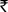 Up to 1 crore1 crore to 10 crores1 crore to 10 crores10 crores to 25 crores10 crores to 25 crores25 crores to 50 crores25 crores to 50 crores25 crores to 50 crores50 crores to100 crores50 crores to100 croresAbove 100 croresAbove 100 crores301Paid-up Capital302Annual Production(All products)Up to 100 croresUp to 100 crores100 crores to250 crores100 crores to250 crores250 crores to 500 crores250 crores to 500 crores500 crores to 750 crores500 crores to 750 crores500 crores to 750 crores750 crores to1000 crores750 crores to1000 croresAbove1000 croresAbove1000 crores302Annual Production(All products)303Current level of Capacity Utilisation* Up to 25%25% - 50%25% - 50%50% - 60%50% - 60%60% - 70%60% - 70%70% – 80%80% - 90%80% - 90%90%-100%90%-100%Above 100%303Current level of Capacity Utilisation* 400YesNoCodeReasonsCurrent Quarter (Jul-Sep 2024)Current Quarter (Jul-Sep 2024)Current Quarter (Jul-Sep 2024)Current Quarter (Jul-Sep 2024)CodeReasonsMost Important(1)Moderately Important(2)Less Important(3)Not Important(4)401Technology constraints402Shortage of Raw Materials403Shortage of skilled labour404Shortage of Power 405Equipment / Machinery not working406Industrial Relations / Labour Problems407Inadequate transport facilities408Shortage of Working Capital Finance409Lack of Domestic Demand 410Lack of Export Demand411Competitive Imports412Uncertainty of economic environment413Any others (Please specify):CodeParameterCurrent Quarter(Jul-Sep 2024) Q2:2024-25Current Quarter(Jul-Sep 2024) Q2:2024-25Current Quarter(Jul-Sep 2024) Q2:2024-25Next Quarter(Oct-Dec 2024) Q3:2024-25Next Quarter(Oct-Dec 2024) Q3:2024-25Next Quarter(Oct-Dec 2024) Q3:2024-25CodeParameterPlease tick () changes over previous quarter(Apr-Jun 2024) Q1:2024-25Please tick () changes over previous quarter(Apr-Jun 2024) Q1:2024-25Please tick () changes over previous quarter(Apr-Jun 2024) Q1:2024-25Please tick () changes over current quarter(Jul-Sep 2024) Q2:2024-25Please tick () changes over current quarter(Jul-Sep 2024) Q2:2024-25Please tick () changes over current quarter(Jul-Sep 2024) Q2:2024-25CodeParameter(1)(2)(3)(4)(5)(6)501Overall business situationBetterNo changeWorsenBetterNo changeWorsen502Financial situation (overall)BetterNo changeWorsenBetterNo changeWorsen503Working Capital Finance Requirement (excluding internal sources of funds)IncreaseNo changeDecreaseIncreaseNo changeDecrease504Availability of Finance (from internal accruals)ImproveNo changeWorsenImproveNo changeWorsen505Availability of Finance (from banks and other domestic sources viz financial institutions, capital markets etc))ImproveNo changeWorsenImproveNo changeWorsen506Availability of Finance (from overseas, if applicable)ImproveNo changeWorsenImproveNo changeWorsen507Cost of external finance IncreaseNo changeDecreaseIncreaseNo changeDecrease508Production (in quantity terms)(All products)IncreaseNo changeDecreaseIncreaseNo changeDecrease509Order Books (in quantity terms), if applicableIncreaseNo changeDecreaseIncreaseNo changeDecrease510Pending Orders, if applicableAbove normalNormalBelow NormalAbove normalNormalBelow Normal511Cost of raw materialsIncreaseNo changeDecreaseIncreaseNo changeDecrease512Inventory of raw materials(in quantity terms) @Above averageAverageBelow AverageAbove averageAverageBelow Average513Inventory of Finished Goods (in quantity terms) @Above averageAverageBelow AverageAbove averageAverageBelow Average514Capacity utilisation (main product)IncreaseNo changeDecreaseIncreaseNo changeDecrease515Level of capacity utilisation (compared to the average in preceding four quarters)Above normalNormalBelow NormalAbove normalNormalBelow Normal516Assessment of the production capacity with regard to expected demand in next six monthsMore than adequateAdequateLess than AdequateMore than adequateAdequateLess than Adequate517Employment in the company (All cadres including part-time/full-time/casual labour)IncreaseNo changeDecreaseIncreaseNo changeDecrease518Exports, if applicableIncreaseNo changeDecreaseIncreaseNo changeDecrease519Imports, if anyIncreaseNo changeDecreaseIncreaseNo changeDecrease520Selling prices (ex-factory unit prices) are expected to @@IncreaseNo changeDecreaseIncreaseNo changeDecrease521If increase expected in selling prices, rate of such increase Increase at higher rateIncreaseat about same rateIncrease at lower rateIncrease at higher rateIncreaseat about same rateIncrease atlower rate522Profit Margin (Gross profitsas percentage of net sales) @@@IncreaseNo changeDecreaseIncreaseNo changeDecrease523Salary/other remuneration to employeesIncreaseNo changeDecreaseIncreaseNo changeDecreaseCodeParameterTwo Quarters Ahead(Jan-Mar 2025) Q4:2024-25Two Quarters Ahead(Jan-Mar 2025) Q4:2024-25Two Quarters Ahead(Jan-Mar 2025) Q4:2024-25Three Quarters Ahead(Apr-Jun 2025) Q1:2025-26Three Quarters Ahead(Apr-Jun 2025) Q1:2025-26Three Quarters Ahead(Apr-Jun 2025) Q1:2025-26CodeParameterPlease tick () changes over current quarter(Jul-Sep 2024) Q2:2024-25Please tick () changes over current quarter(Jul-Sep 2024) Q2:2024-25Please tick () changes over current quarter(Jul-Sep 2024) Q2:2024-25Please tick () changes over current quarter(Jul-Sep 2024) Q2:2024-25Please tick () changes over current quarter(Jul-Sep 2024) Q2:2024-25Please tick () changes over current quarter(Jul-Sep 2024) Q2:2024-25CodeParameter(1)(2)(3)(4)(5)(6)A_501Overall business situationBetterNo changeWorsenBetterNo changeWorsenA_508Production (in quantity terms)(All products)IncreaseNo changeDecreaseIncreaseNo changeDecreaseA_509Order Books (in quantity terms), if applicableIncreaseNo changeDecreaseIncreaseNo changeDecreaseA_511Cost of raw materialsIncreaseNo changeDecreaseIncreaseNo changeDecreaseA_514Capacity utilisation (main product)IncreaseNo changeDecreaseIncreaseNo changeDecreaseA_517Employment in the company (All cadres including part-time/full-time/casual labour)IncreaseNo changeDecreaseIncreaseNo changeDecreaseA_520Selling prices (ex-factory unit prices) are expected to @@IncreaseNo changeDecreaseIncreaseNo changeDecreaseTo be filled- in by the AgencyTo be filled- in by the AgencyTo be filled- in by the AgencyTo be filled- in by the AgencyInvestigated by: Name -Investigated by: Name -Scrutinised by: Name -Scrutinised by: Name -Signature with dateSignature with date: